Игра-беседа «Наш друг - Светофорик»Младший возраст 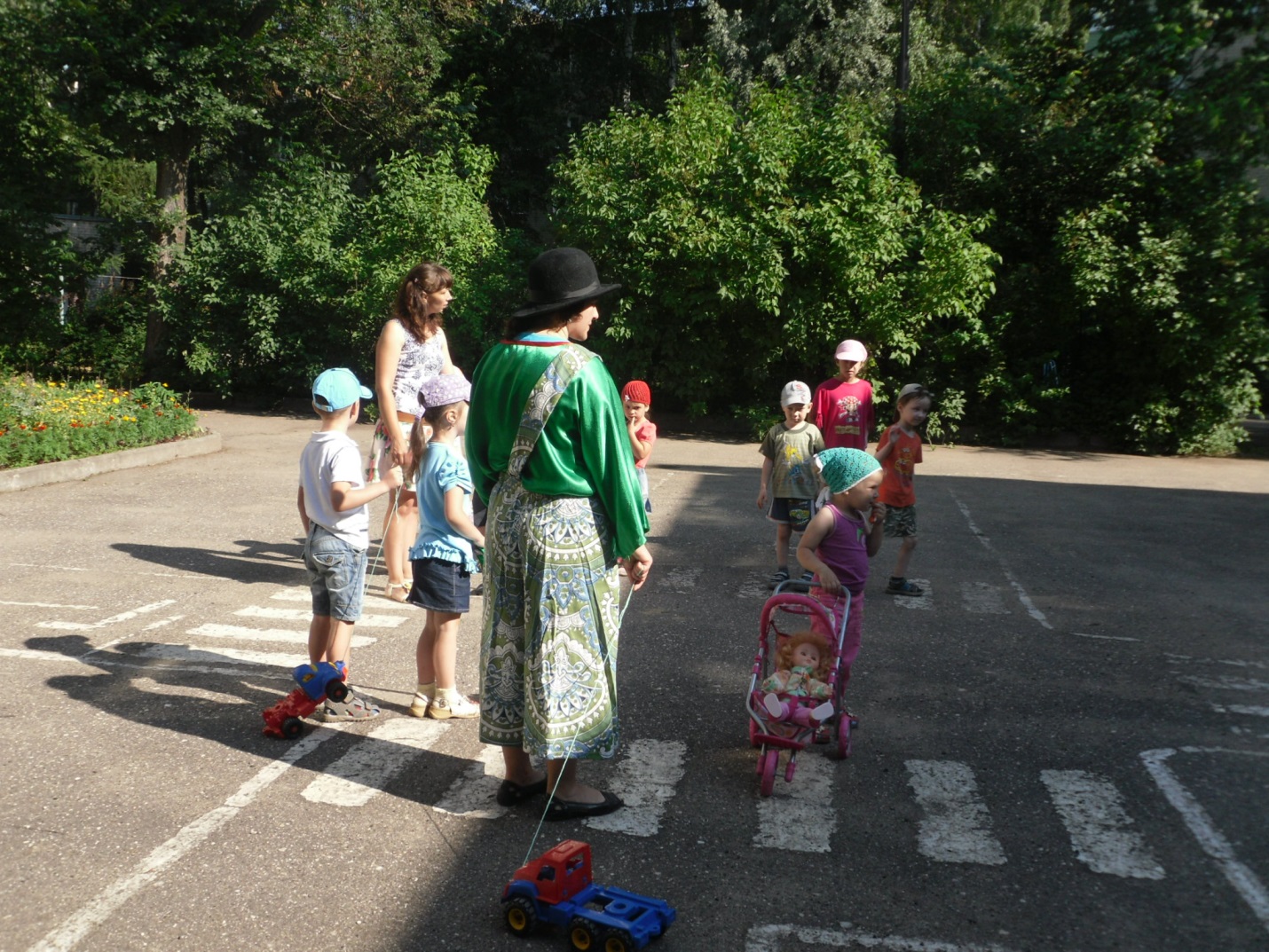 Задачи:Образовательные:Познакомить детей со светофором и его назначением, обозначением сигналов: красным, желтым и зеленым цветом горящих глазков. Формировать умение правильно переходить проезжую часть улицы с помощью светофора и пешеходного перехода. Закреплять представления детей о различных видах транспорта на дорогах и их назначение. Развивающая: 1. Развивать внимание, речевые навыки, словарь и мышление. Воспитательная:1.Воспитывать культуру поведения на проезжей части и в общественном транспорте, умение слушать. Ход игры-беседыВоспитатель:  Ребята к нам в садик пришло письмо. Давайте прочитаем его.«Здравствуйте дорогие девочки и мальчики!С краю шумной мостовойстою я – главный постовой!Красным глазом засияю-Я движенье запрещаю!Как зеленым подмигнуПуть всем дружно разрешу!Ко мне в гости приезжайте – интересное узнайте!»Воспитатель: Ребята, вы догадались, кто нам письмо прислал? Ответы детей. Воспитатель: Мы примем приглашение нашего друга?Ответы детейВоспитатель: На каком виде транспорта мы поедем с вами? (Выбираем игрушки-транспорт) Воспитатель: Может на грузовике? Ответы детейВоспитатель:  Почему? (он грузы возит, а не людей). - На легковой машине? (все не влезем) - Значит на чем? (на автобусе) - Смотрите, к нам уже автобус приехал? Дети садятся в «автобус». Вбегает в отъезжающий автобус Незнайка и начинает громко кричатьНезнайка: Здравствуйте ребята, давайте бегать и играть. (разбрасывает мусор)Ответы детейИгра «хорошо - плохо»  (правила поведения в автобусе)Воспитатель: Давайте вспомним правила поведения в автобусе! Незнайка бегает по автобусу, кидает фантики, не держится за поручни, громко кричит. Дети говорят с помощью воспитателя, что так вести себя плохо и как надо себя вести в общественном транспорте.Физминутка «В автобусе»Поехали по-тихонечку, Поехали по-тихонечкуИ быстренько, И быстренько, И приехалиХлопают медленно по коленкам Хлопают быстрее по коленкам Поднимают руки вверхВоспитатель: Вот мы и приехали. Вот наш друг – Светофорик.Помогает с давних порДетям друг наш – СветофорОбъяснит без напряженьяДетям правила  движенья.Слушай и запоминайИ всегда их соблюдай.Воспитатель: Давайте рассмотрим его, какой он? А сколько у него цветов? (Ответы детей)Воспитатель: Ребята, Светофор стоит на дороге, он помогает людям и водителям по ней передвигаться. У нашего Светофора три цвета.Помни правила движеньяКак таблицу умноженияКрасный свет — прохода нет,Жёлтый – приготовиться,А зелёный – всем ребятам,Быстренько ускориться!Мы с вами каждый  день ходим в детский сад  и всегда переходим дорогу, бывает и не один раз. Все должны знать, что дорогу переходят только по пешеходному переходу, как мы её называем?  — «зебра».Давайте поиграем в игру «Дети и светофор»Воспитатель предлагает перейти дорогу с помощью светофора показывая попеременно красный, желтый, зеленый круг светофора. (Дети становятся   в две команды, и начинается игра «Светофорик»Незнайка на красный свет бежит по зебре, на зеленый - стоит, на желтый – идет по зебре) Воспитатель: А теперь мы из пешеходов превратимся в водителей и тоже будем следовать правилам светофора. Но сначала мы с вами расскажем и покажем в стихах о шоферах.Пальчиковая гимнастика «Шоферы»Едем-едем на машине,                               руки держат «руль»Нажимаем на педаль,                                двигают стопой ногиГаз включаем — выключаем,                   двигают рукойПристально мы смотрим вдаль.              всматриваются вдальДворники счищают капли                   руками делают круговые движенияВправо- влево- чистота!Ветер волосы ерошит,                             руками ерошат волосыМы шоферы хоть куда! Воспитатель: Давайте теперь поиграем в игру «Пешеходы и автомобиль»Воспитатель  раздает игрушечные машины на веревочках – это водители и коляски с куклами – это пешеходы. Водители по команде «зеленый» начинают движение, по команде «красный» останавливаются, «желтый» -  «гудят». Пешеходы по команде «зеленый» начинают движение, по команде «красный» останавливаются, «желтый» -  «готовятся к движению». Игра проводится несколько раз.Незнайка все путает и пытается спросить помощи у пешеходов и водителейНезнайка: Спасибо вам ребята, научили меня правильно переходить дорогу, соблюдать правила поведения в автобусе, я очень рад, что с вами повстречался. А сейчас мне пора домой, до свидания!Воспитатель: И нам пора возвращаться. Давайте сядем в «автобус»  и поедем в детский сад.Физминутка «В автобусе»Поехали по-тихонечку, Поехали по-тихонечкуИ быстренько, И быстренько, И приехалиХлопают медленно по коленкам Хлопают быстрее по коленкам Поднимают руки вверхВоспитатель: Ребята, давайте с вами повторим правила поведения на дороге. Если красный свет горит, значит ….. (переход закрыт) желтый говорит народу ……(приготовьтесь к переходу), свет зеленый приглашает, всем идти он … (разрешает)Вспомним, как учили нас: подошли к дороге раз!Смотрим влево, смотрим вправо, и еще налево – два!Нет машин –шагай вперед, начинаем переход!Что за белые полоски На соседнем перекрестке?Это - …(Зебра - Переход)-Через улицу ведет.